ASSUNTO: MOÇÃO DE PESAR, COM UM MINUTO DE SILÊNCIO, PELO FALECIMENTO DO SENHOR JOSÉ DI MARTINI, PAI DO NOSSO BOMBEIRO LUIZ DI MARTINI E DO EX ASSESSOR PARLAMENTAR DESTA CASA DE LEIS, CARLOS DI MARTINI, OCORRIDO EM 13 DE SETEMBRO DE 2021.DESPACHOSALA DAS SESSÕES____/____/_____	                                                                                              PRESIDENTE DA MESAMOÇÃO Nº   DE 2021SENHOR PRESIDENTE,SENHORES (AS) VEREADORES (AS),REQUEIRO à Mesa na forma regimental de estilo e após ouvido o Douto Plenário, que seja consignada em Ata de Nossos Trabalhos, VOTOS DE PROFUNDO PESAR PELO FALECIMENTO DO SENHOR JOSÉ DI MARTINI, pai do nosso Bombeiro Luiz Di Martini e do ex assessor parlamentar desta Casa de Leis, Carlos Di Martini, ocorrido em 13 de setembro de 2021..Fica a lembrança de um ser humano que, sem dúvida, deixou seu legado e deixará muita saudade. QUE DEUS CONFORTE A TODOS OS FAMILIARES E AMIGOS, NESTE MOMENTO DE GRANDE TRISTEZA. 	Na oportunidade, solicito que seja guardado na presente sessão, um minuto de silêncio, em memória do saudoso José Di Martini e que seja oficiado os familiares.SALA DAS SESSÕES “VEREADOR SANTO RÓTOLLI”, em 13 de setembro de 2021.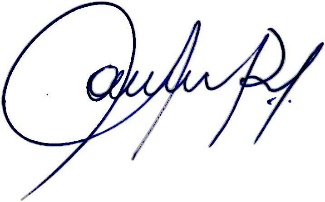 Vereadora e Investigadora da Polícia Civil Sonia Regina Rodrigues “SÔNIA MÓDENA”Presidente da CâmaraADEMIR SOUZA FLORETTI JUNIORALEXANDRE CINTRA CINOÊ DUZO DIRCEU DA SILVA PAULINO 
GERALDO VICENTE BERTANHA 
JOÃO VICTOR COUTINHO GASPARINI 
JOELMA FRANCO DA CUNHA LÚCIA MARIA FERREIRA TENÓRIO LUÍS ROBERTO TAVARES LUZIA CRISTINA CORTES NOGUEIRA MARA CRISTINA CHOQUETTA MÁRCIO EVANDRO RIBEIRO MARCOS ANTÔNIO FRANCO MARCOS PAULO CEGATTI ORIVALDO APARECIDO MAGALHÃES TIAGO CÉSAR COSTA 